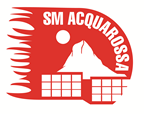 SM Acquarossa2019/2020INFORM@TI 2019/20“tessere per muoversi nella vita”classientetitolooreData 2019/20Osservazioni1ABCCRS LuganoCHILIEducazione ai sentimenti e prevenzione del conflitto1 giorno (9-3)11.11 1A, 25.11 1B, 9.12 1C, Silvia RugaTelefono 091/682 31 31e-mail: chili@crs-corsiti.chweb: www.crs-corsiti.ch1ABCPOLCA- GVGUso del telefonino e dei mezzi informatici2h(9.40-11.30)Lunedì 14.1Christian GianottiChristian.Gianotti@Polca.ti.ch2ABCPOLCA-GVGBullismo e conseguenze10-12, 13.30-15Gio 16.1/ve 17.1Christian3ABCRS LuganoSai del BullismoBullismo; se sai non fai1 giorno5.12 3A, 16.12 3BSilvia RugaTelefono 091/682 31 31e-mail: chili@crs-corsiti.chweb: www.crs-corsiti.ch3ABDottoressa scolastica“Indipendenze” (1° intervento)“Ed. all’affettività e sessualità” (2° intervento)2h+2h27.11 3A, 10.12 3BDottoressa Goehring3ABPOLCA- GVGInternet e rischi del mondo virtuale2h10.3? 12.3?Christian Gianotti3ABEducazione stradaleJeeppini2h10.3? 12.3?far saperePolizia stradaleEducazione.stradale°Polca.ti.ch4ABCPOLCA-GVGSexting e dipendenze2hLu 3.2Christian Gianotti4ABCPOLCA- SADPrevenzione sostanze stupefacenti2hMarco Monaco4ABCRADIX(Scuole in salute)Teatro interattivo2hGiovedì 12 dicembre13.30-15.15Caterina FraterrigoFraterrigo.radix@radix-ti.ch4ABCScuola infermieriIncontro promozione salute1 giornoSSSCI- Ferrazinisandra.ferrazzini@edu.ti.ch>4ABCTre Valli SoccorsoDAE/BLS1 giornoLunedì 17 febbraioVerdi Marcomarco.verdi@fctsa.ch